 Outstanding Achievement Award Nomination Form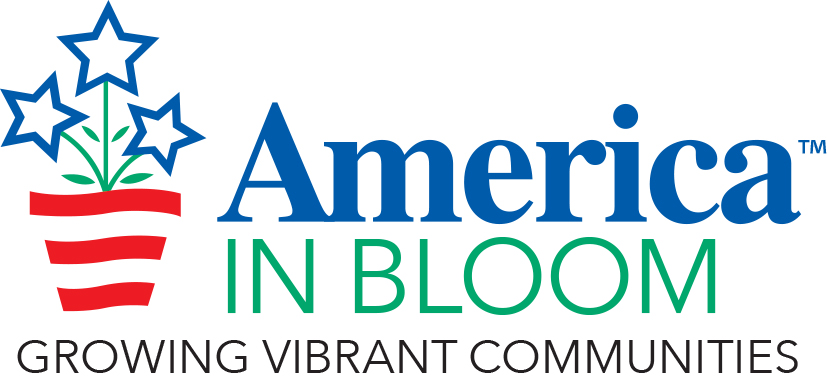 Community/State: 						Criterion Being Nominated: 				(Select one: Flowers, Landscaped Areas, Urban Forestry, Environmental Efforts, Celebrating Heritage, Community Vitality, Overall Impression. You may also nominate your community for its Community Involvement efforts)The objective for the Outstanding Achievement Award is to recognize an overall winner of excellence in each of the seven evaluation criteria plus community involvement.Describe and give the reasons to justify the nomination.Photos (maximum of seven, compressed) are helpful where applicable.There is no word limit on nominations but keep the text and photos to a maximum of four pages.One winner for each category will be selected from all of the participants.Send nominations to the AIB office at aib@americainbloom.org. Add your nomination text and pictures (compressed) here: 